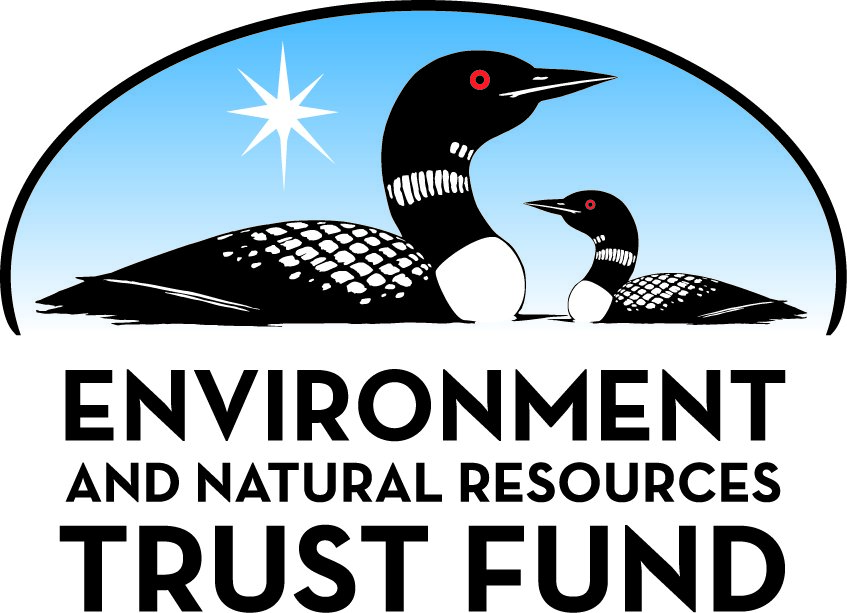 Environment and Natural Resources Trust FundM.L. 2021 Approved Work PlanGeneral InformationID Number: 2021-049Staff Lead: Michael VarienDate this document submitted to LCCMR: July 21, 2021Project Title: Metropolitan Regional Parks System Land Acquisition- Phase 7Project Budget: $2,250,000Project Manager InformationName: Jessica LeeOrganization: Metropolitan CouncilOffice Telephone: (651) 602-1621Email: jessica.lee@metc.state.mn.usWeb Address: https://metrocouncil.org/Project ReportingDate Work Plan Approved by LCCMR: July 20, 2021Reporting Schedule: December  1 / June  1 of each year.Project Completion: June 30, 2024Final Report Due Date: August 14, 2024Legal InformationLegal Citation: M.L. 2021, First Special Session, Chp. 6, Art. 6, Sec. 2, Subd. 09eAppropriation Language: $2,250,000 the first year is from the trust fund to the Metropolitan Council for grants to acquire land within the approved park boundaries of the metropolitan regional park system. This appropriation must be matched by an equal amount from a combination of Metropolitan Council and local agency funds.Appropriation End Date: June 30, 2024NarrativeProject Summary: Acquire properties with high-quality natural resources or natural resources restoration potential for the metropolitan Regional Parks System. This project will be matched over 100% with Council and local Agency funds.Describe the opportunity or problem your proposal seeks to address. Include any relevant background information.The Metropolitan Regional Park System offers large-scale, natural-resource based recreation opportunities to all Minnesotans. This project proposes to acquire park and trail inholdings that have a broad range of ecological significance, from native prairies, wetlands, forests, and shoreline protection, to an urban property along the Mississippi River. Many of these properties are at risk of being developed if they are not acquired for the Regional Parks System. Most of the trail inholdings are along water bodies and will provide shoreline protection. Acquiring these lands will contribute to the equitable use of the Regional Parks System by increasing access and protecting properties for public use in Carver, Dakota, Hennepin, Scott, and Washington Counties in perpetuity.What is your proposed solution to the problem or opportunity discussed above? i.e. What are you seeking funding to do? You will be asked to expand on this in Activities and Milestones.The Metropolitan Regional Parks System is owned and operated by the ten Regional Parks Implementing Agencies (Agencies) identified in Minnesota Statutes, section 473.351. Working with the Agencies, the Council has compiled a list of 34 properties that may potentially be acquired between July 1, 2021 and June 30, 2024. The parcels range in size from less than an acre to 110 acres. Some of these properties are under active negotiation; for others, the sellers have expressed an interest in selling to the Agency or are aware of the Agency’s interest. Because the timing is uncertain as to when properties will be available from willing sellers, this proposal builds a funding pool which allows Agencies to capitalize on opportunities as they arise.What are the specific project outcomes as they relate to the public purpose of protection, conservation, preservation, and enhancement of the state’s natural resources? This project will acquire lands for the Regional Park System that are already included in locally-elected board-approved park or trail master plans, but are not currently owned by the Agencies. Acquiring these lands will provide public access to these natural resource-based, high-quality recreational opportunities, while protecting and restoring prairies, forests, wetlands, and shoreline.Project LocationWhat is the best scale for describing where your work will take place?  
	Region(s): MetroWhat is the best scale to describe the area impacted by your work?  
	Region(s): MetroWhen will the work impact occur?  
	During the Project and In the FutureActivities and MilestonesActivity 1: Acquire properties for the Regional Park SystemActivity Budget: $2,250,000Activity Description: 
The Agencies individually negotiate each acquisition. After they have obtained a signed purchase agreement, a certified appraisal, and a resolution of support from their elected boards, the Agencies submit a grant request to the Metropolitan Council. Agencies may close on the properties after the Council has approved the acquisition grant request. The Council serves as the fiscal agent and awards grants to the Agencies through its Park Acquisition Opportunity Fund (PAOF) program. The PAOF program has three major funding sources: Environment and Natural Resources Trust Fund (ENRTF), Parks and Trails Legacy Fund (Legacy), and matching dollars. The Council matches every $3 in ENRTF and Legacy funds with $2 in Council funds. Agencies must provide at least 25% of acquisition costs from non-state funds. The Council is requesting $2,250,000 from the ENRTF. These funds will be matched with $1,500,000 in Council funds, and an additional $1,250,000 million in Agency funds, for a total project budget of $5 million.Activity Milestones: Project Partners and CollaboratorsDisseminationDescribe your plans for dissemination, presentation, documentation, or sharing of data, results, samples, physical collections, and other products and how they will follow ENRTF Acknowledgement Requirements and Guidelines. 
The Regional Park Implementing Agencies will install an ENRTF sign at all properties acquired once the land becomes open to the public. In addition, the Regional Park Implementing Agencies will produce a news release of the acquisition when appropriate and will acknowledge the ENRTF as required. The Metropolitan Council acknowledges the ENRTF on it's website at https://metrocouncil.org/Parks/Grants-Funding/Park-Acquisition-Opportunity-Fund-Grants.aspx and includes the ENRTF logo and a link to the ENRTF website.Long-Term Implementation and FundingDescribe how the results will be implemented and how any ongoing effort will be funded. If not already addressed as part of the project, how will findings, results, and products developed be implemented after project completion? If additional work is needed, how will this be funded? 
This project will provide funding for an existing program managed by the Metropolitan Council, the Park Acquisition Opportunity Fund (PAOF) program. As properties become available for purchase, Agencies will apply to the PAOF program to receive funding. These applications are presented to the Metropolitan Parks and Open Space Commission, then the Council's Community Development Committee, and then receive final approval from the Council. After the project has been approved, the Agency enters into a grant agreement with the Council. Council staff then works with the Agency throughout the acquisition process, until final reimbursement and reporting is submitted.Other ENRTF Appropriations Awarded in the Last Six YearsBudget SummaryClassified Staff or Generally Ineligible ExpensesNon ENRTF FundsAcquisition and RestorationParcel ListFee Acquisition1. Describe the selection process for identifying and including proposed parcels on the parcel list, including an explanation of the criteria and decision-making process used to rank and prioritize parcels. 
The Regional Park Implementing Agencies have identified parcels that are within their approved park or trail boundaries and have high natural resource value or restoration potential. These inholdings are currently in private ownership but negotiations have begun in hopes of the Agencies acquiring these properties to protect or restore their natural resources and provide access to the public. The ten Agencies have identified all properties that meet this criteria and have potential to be acquired within the next three years. Because all of the parcels on this list are crucial to completing the Regional Park System and they all have natural resources value, parcels will be funded as they become available, on a first-come-first-served basis.2. List all adopted state, regional, or local natural resource plans in which the lands included in the parcel list are identified for the acquisition purposes you propose. Include the URL to the plan if one is available. 
Each parcel on this list has been included in a Regional Park or Trail Master Plan. Each Regional Park or Trail has it's own master plan with a master plan boundary that identifies all future acquisitions. These master plans are developed by the Agencies, and the Agency Boards have approved them. In addition, these master plans have been approved by the Metropolitan Council upon recommendation from the Metropolitan Parks and Open Space Commission and the Metropolitan Council's Community Development Committee. Each master plan should be available on the corresponding Agency's website.3. For any parcels acquired in fee title, a restoration and management plan must be prepared. Summarize the components and expected outcomes of restoration and management plans for parcels acquired by your organization, how these plans are kept on file by your organization, and overall strategies for long-term plan implementation, including how long-term maintenance and management needs of the parcel will be financed into the future. 
The Agencies will prepare their own restoration and management plan for each parcel acquired. These plans will identify activities and timelines for natural resource restoration work if needed. They will also identify the long-term maintenance and management needs, the time frame for those needs, and the sources of funding to meet those needs. The Agencies will keep these on file for reference, and Council staff will also keep them in their LCCMR appropriation files.4. For each parcel to be conveyed to a State of Minnesota entity (e.g., DNR) after purchase, provide a statement confirming that county board approval will be obtained. 
These parcels will be purchased and held by the Agencies. They are all required to obtain county or park board approval before purchase.5. If applicable (see M.S. 116P.17), provide a statement confirming that written approval from the DNR Commissioner will be obtained 10 business days prior to any final acquisition transaction. 
Not applicableEasement (Other) Acquisition1. Describe the selection process for identifying and including proposed parcels on the parcel list, including an explanation of the criteria and decision-making process used to rank and prioritize parcels. 
The Regional Park Implementing Agencies have identified parcels that are within their approved park or trail boundaries and have high natural resource value or restoration potential. These inholdings are currently in private ownership but negotiations have begun in hopes of the Agencies acquiring these properties to protect or restore their natural resources and provide access to the public. The ten Agencies have identifed all properties that meet this criteria that have potential to be acquired in the next three years. All of the parcels on this list are crucial to completing the Regional Park System. Parcels will be funded as they become available, on a first-come-first-served basis.2. List all adopted state, regional, or local natural resource plans in which the lands included in the parcel list are identified for the acquisition purposes you propose. Include the URL to the plan if one is available. 
Each parcel on this list has been included in a Regional Park or Trail Master Plan. Each Regional Park or Trail has it's own master plan with a master plan boundary that identifies all future acquisitions. These master plans are developed by the Agencies, and the locally-elected Agency Boards have approved them. In addition, these master plans have been approved by the Metropolitan Council upon recommendation from the Metropolitan Parks and Open Space Commission and the Metropolitan Council's Community Development Committee. Each master plan should be available on the corresponding Agency's website.3. For any parcels acquired in fee title, a restoration and management plan must be prepared. Summarize the components and expected outcomes of restoration and management plans for parcels acquired by your organization, how these plans are kept on file by your organization, and overall strategies for long-term plan implementation, including how long-term maintenance and management needs of the parcel will be financed into the future. 
The Agencies will prepare their own restoration and management plan for each parcel acquired. These plans will identify activities and timelines for natural resource restoration work if needed. They will also identify the long-term maintenance and management needs, the time frame for those needs, and the sources of funding to meet those needs. The Agencies will keep these plans on file for reference, and Council staff will also keep them in their LCCMR appropriation files.4. For each parcel to be conveyed to a State of Minnesota entity (e.g., DNR) after purchase, provide a statement confirming that county board approval will be obtained. 
These parcels will be purchased and held by the Agencies. They are all required to obtain county or park board approval before purchase.5. If applicable (see M.S. 116P.17), provide a statement confirming that written approval from the DNR Commissioner will be obtained 10 business days prior to any final acquisition transaction. 
Not applicableRestoration1. Provide a statement confirming that all restoration activities completed with these funds will occur on land permanently protected by a conservation easement or public ownership. 
All restoration activities will be completed on lands that are in permanent ownership or that are protected by a permanent conservation/trail easement.2. Summarize the components and expected outcomes of restoration and management plans for the parcels to be restored by your organization, how these plans are kept on file by your organization, and overall strategies for long-term plan implementation. 
The Agencies will prepare their own restoration and management plan for each parcel acquired. These plans will identify activities and timelines for natural resource restoration work if needed. They will also identify the long-term maintenance and management needs, the time frame for those needs, and the sources of funding to meet those needs. The Agencies will keep these on file for reference, and Council staff will also keep them in their LCCMR appropriation files. Long-term implementation plans will be included in the Agencies' CIPs.3. Describe how restoration efforts will utilize and follow the Board of Soil and Water Resources “Native Vegetation Establishment and Enhancement Guidelines” in order to ensure ecological integrity and pollinator enhancement. 
The Agencies will be required to utilize and follow the Board of Soil and Water Resources guidelines to ensure ecological integrity and pollinator habitat. This will be a required component of the Restoration and Management Plan that they submit to Council staff.4. Describe how the long-term maintenance and management needs of the parcel being restored with these funds will be met and financed into the future. 
The long-term maintenance and management needs of the parcels being restored are carefully considered and included in the individual park or trail master plans. These costs are included in the Agencies' 5 or 10-year CIPs, which identify future financial needs and funding sources for those needs.5. Describe how consideration will be given to contracting with Conservation Corps of Minnesota for any restoration activities. 
Agencies will be required to consider contracting with the Conservation Corps of Minnesota for any restoration activities. This will be a requirement in the Restoration and Management Plan that the Agencies will submit to Council staff. Agencies will provide evidence or a statement of consideration given.6. Provide a statement indicating that evaluations will be completed on parcels where activities were implemented both 1) initially after activity completion and 2) three years later as a follow-up. Evaluations should analyze improvements to the parcel and whether goals have been met, identify any problems with the implementation, and identify any findings that can be used to improve implementation of future restoration efforts at the site or elsewhere. 
Agencies will be responsible for conducting evaluations both initially after activity completion and three years later as a follow-up. Council staff may also conduct a site visit after the initial activity completion to identify whether goals and outcomes have been met.AttachmentsRequired AttachmentsMapFile: Alternate Text for MapThe PDF contains maps of each parcel in the proposal. When the location allows, maps may contain multiple parcels to reduce the total length....Optional AttachmentsSupport Letter or OtherDifference between Proposal and Work PlanDescribe changes from Proposal to Work Plan StageChanges were made to the budget to reflect the recommended funding, and to the anticipated number of acquired parcels as a result. 
Changes were made to the milestones. Milestones aren't specific because Agencies only work with willing sellers and it's hard to predict when parcels will become available. Applications will be accepted from the Agencies as long as funding remains- a couple of large acquisitions could use up the funding in a short time; conversely there could be a dozen smaller acquisitions over the course of the 3-year appropriation. There are numerous acquisitions in the works but they are all dependent on the landowners timeline. The application is always available so there is no annual RFP, but Council staff do regularly communicate the PAOF balances to the Agencies.Additional Acknowledgements and Conditions: The following are acknowledgements and conditions beyond those already included in the above workplan:Do you understand and acknowledge the ENRTF repayment requirements if the use of capital equipment changes? 
	N/ADo you agree travel expenses must follow the "Commissioner's Plan" promulgated by the Commissioner of Management of Budget or, for University of Minnesota projects, the University of Minnesota plan? 
	N/ADoes your project have potential for royalties, copyrights, patents, or sale of products and assets? 
	NoDo you understand and acknowledge IP and revenue-return and sharing requirements in 116P.10? 
	N/ADo you wish to request reinvestment of any revenues into your project instead of returning revenue to the ENRTF? 
	N/ADoes your project include original, hypothesis-driven research? 
	NoDoes the organization have a fiscal agent for this project? 
	NoDescriptionCompletion DatePAOF application is open continuously as long as funds remain availableJune 30, 2024Agencies submit PAOF applications as parcels become available, if funds remainJune 30, 2024Met Council staff present PAOF applications to the Met Council for approvalJune 30, 2024Agencies acquire properties once a grant agreement is executed for the projectJune 30, 2024Final reporting requirements for the Agencies and the Council are metJune 30, 2024NameOrganizationRoleReceiving FundsPatty FreemanScott CountyGeneral Manager, Scott County Parks and TrailsYesAl SingerDakota CountyLand Conservation ManagerYesKelly GrissmanThree Rivers Park DistrictDirector of PlanningYesSharon PriceWashington CountyAcquisition ManagerYesNameAppropriationAmount AwardedMetropolitan Regional Park System AcquisitionM.L. 2014, Chp. 226, Sec. 2, Subd. 07b$1,500,000Metropolitan Regional Park System Land Acquisition - Phase IVM.L. 2015, Chp. 76, Sec. 2, Subd. 09b$1,000,000Metropolitan Regional Parks System Land AcquisitionM.L. 2017, Chp. 96, Sec. 2, Subd. 09a$1,500,000Category / NameSubcategory or TypeDescriptionPurposeGen. Ineli gible% Bene fits# FTEClass ified Staff?$ AmountPersonnelSub Total-Contracts and ServicesSub Total-Equipment, Tools, and SuppliesSub Total-Capital ExpendituresSub Total-Acquisitions and StewardshipTrail Easement Acquisition Parcels: 4  Miles: 1 $500,000Fee Title Acquisition Acres: 240  Parcels: 6 $1,750,000Sub Total$2,250,000Travel In MinnesotaSub Total-Travel Outside MinnesotaSub Total-Printing and PublicationSub Total-Other ExpensesSub Total-Grand Total$2,250,000Category/NameSubcategory or TypeDescriptionJustification Ineligible Expense or Classified Staff RequestCategorySpecific SourceUseStatusAmountStateState Sub Total-Non-StateCashMetropolitan CouncilThe Metropolitan Council matches every $3 dollars in ENRTF with $2 in council funds. Council funds will be used for ancillary costs (such as appraisals and legal fees) as well as stewardship and restoration costs. Council funds may also be used toward the purchase of parcels. The Council funds all administrative support for the Park Acquisition Opportunity Fund program through it's own budgeting process (no ENRTF/match funds are used for administrative costs).Secured$1,500,000CashRegional Park Implementing AgenciesThe Agencies must provide at least 25% of the total acquisition project cost. Agency funds will be used for ancillary costs (such as appraisals and legal fees) as well as stewardship and restoration costs. Agency funds may also be used toward the purchase of parcels.Secured$1,250,000Non State Sub Total$2,750,000Funds Total$2,750,000NameCountySite SignificanceActivityAcresMilesEstimated CostType of LandownerEasement or Title HolderStatus of WorkBaker-Carver Regional Trail #1HennepinImportant trail segment; protect woodlands.Easement - Other50.15-PrivateThree Rivers Park DistrictNegotiations in ProgressBaker-Carver Regional Trail #2HennepinWetlands and woodlands; Six Mile Creek runs through northern portion.Easement - Other10.01-PrivateThree Rivers Park DistrictNegotiations in ProgressBaker-Carver Regional Trail #3HennepinWetlands protection; Six Mile Creek runs through northern portion.Easement - Other30.01-PrivateThree Rivers Park DistrictNegotiations in ProgressBig Marine Park Reserve #1WashingtonParcel contains Aspen-Oak woodlands and wet prairies, with a diverse array of native grasses, and wildflowers, as well as red, white, and burr oaks.Fee Title39.47--PrivateWashington CountyNegotiations in ProgressBig Marine Park Reserve #2WashingtonParcel contains Aspen-Oak woodlands and wet prairies, with a diverse array of native grasses, and wildflowers, as well as red, white, and burr oaks.Fee Title39.54--PrivateWashington CountyNegotiations in ProgressBig Marine Park Reserve #3WashingtonThis parcel has a combination of mixed hardwood and pine including oak, maple, basswood, and pine.Fee Title46.06--PrivateWashington CountyNegotiations in ProgressBig Marine Park Reserve #4WashingtonThis parcel is mostly cultivated which will be restored to native. It does contain a small portion of woodlands.Fee Title79.74--PrivateWashington CountyNegotiations in ProgressBlakeley Bluffs Regional Park #1ScottMinnesota River Floodplain; Silver Maple Floodplain Forest. Site part of many contiguous floodplain parcels planned for protection.Fee Title11.87--PrivateScott CountyNegotiations in ProgressBlakeley Bluffs Regional Park #2ScottMinnesota River Bluff; Maple Basswood Forest protection.Fee Title15--PrivateScott CountyNegotiations in ProgressBlakeley Bluffs Regional Park #3ScottMinnesota River Bluff; Maple Basswood and Oak Forest protection.Fee Title40.89--PrivateScott CountyNegotiations in ProgressBlakeley Bluffs Regional Park #4ScottMinnesota River Floodplain and Uplands; Old field/pasture and cultivated areas have restoration potential.Fee Title960.4-PrivateScott CountyNegotiations in ProgressBlakeley Bluffs Regional Park #5ScottMinnesota River bluff and ravines. Oak forest and Maple Basswood forest protection.Fee Title40--PrivateScott CountyNegotiations in ProgressCarver Park ReserveCarverAgriculture land with restoration potential. Southern boundary is Parley Lake.Fee Title70.14-PrivateThree Rivers Park DistrictNegotiations in ProgressCrow River Regional Trail #1HennepinWetlands and woodlands. Northern portion abuts Crow River.Fee Title350.31-PrivateThree Rivers Park DistrictNegotiations in ProgressCrow River Regional Trail #2HennepinFarmland with restoration potential. Partially wooded. Northern portion abuts Crow River.Fee Title0.02--PrivateThree Rivers Park DistrictNegotiations in ProgressCrow-Hassan Park Reserve #1HennepinAgriculture land with restoration potential. Partially wooded. Northern portion abuts Crow River.Fee Title600.44-PrivateThree Rivers Park DistrictNegotiations in ProgressCrow-Hassan Park Reserve #2HennepinAgriculture lands with restoration potential. Partially wooded. Northern portion abuts Crow River.Fee Title650.25-PrivateThree Rivers Park DistrictNegotiations in ProgressCrow-Hassan Park Reserve #3HennepinAgriculture lands with restoration potential. Partially wooded. Northern portion abuts Crow River.Fee Title9.570.28-PrivateThree Rivers Park DistrictNegotiations in ProgressCrow-Hassan Park Reserve #4HennepinAgriculture lands with restoration potential.Fee Title20.88--PrivateThree Rivers Park DistrictNegotiations in ProgressGale Woods FarmHennepinWoodlands and wetlands protection.Fee Title27.87--PrivateThree Rivers Park DistrictNegotiations in ProgressLake Byllesby Regional ParkDakotaOn the Cannon River, with oxbows and river banks, floodplain forest, and cultivated fields that will be restored.Fee Title1101-PrivateDakota CountyNegotiations in ProgressLake Rebecca Park ReserveHennepinWoodlands; northern portion abuts Crow River.Fee Title15.140.16-PrivateThree Rivers Park DistrictNegotiations in ProgressMurphy Hanrehan Park ReserveScottAgriculture lands with restoration potential. Eastern boundary is the Credit River.Fee Title510.3-PrivateThree Rivers Park District or Scott CountyNegotiations in ProgressPine Point Regional ParkWashingtonThis parcel contains upland oak variety and cultivated lands, together used by a variety of wildlife such as deer, pheasant, grouse, etc. The cultivated land will be restored to native oak savanna.Fee Title48.52--PrivateWashington CountyNegotiations in ProgressRush Creek Regional Trail  #10HennepinWoodlands and wetlands with Rush Creek.Fee Title300.05-PrivateThree Rivers Park DistrictNegotiations in ProgressRush Creek Regional Trail #1HennepinWoodlands and wetlands, along Rush Creek.Fee Title30.15-PrivateThree Rivers Park DistrictNegotiations in ProgressRush Creek Regional Trail #2HennepinWoodlands and wetlands; Rush Creek.Fee Title50.15-PrivateThree Rivers Park DistrictNegotiations in ProgressRush Creek Regional Trail #3HennepinRush Creek, woodlands, wetlands.Fee Title300.5-PrivateThree Rivers Park DistrictNegotiations in ProgressRush Creek Regional Trail #4HennepinAgriculture lands with restoration potential.Fee Title4--PrivateThree Rivers Park DistrictNegotiations in ProgressRush Creek Regional Trail #5HennepinAgriculture lands with restoration potential.Fee Title5--PrivateThree Rivers Park DistrictNegotiations in ProgressRush Creek Regional Trail #6HennepinRush Creek, woodlands, wetlands.Fee Title120.35-PrivateThree Rivers Park DistrictNegotiations in ProgressRush Creek Regional Trail #7HennepinRush Creek, woodlands and wetlands.Fee Title80.31-PrivateThree Rivers Park DistrictNegotiations in ProgressRush Creek Regional Trail #8HennepinAgriculture lands for restoration; partly wooded.Fee Title5--PrivateThree Rivers Park DistrictNegotiations in ProgressRush Creek Regional Trail #9HennepinPartially wooded; agriculture lands for restoration.Fee Title1--PrivateThree Rivers Park DistrictNegotiations in ProgressTotals970.574.96-TitleFileBackground Check